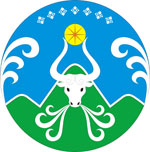 ПРИКАЗ №  31  о/дот 15 февраля 2021 г.                                                                                             п. Усть-НераО назначении муниципального координатора по организации и проведению Всероссийских проверочных работ в общеобразовательных учреждениях МО «Оймяконский улус (район)» в 2020-2021 учебном годуНа основании письма ГБУ «ЦМКО РС(Я)» от 12.02.2021 года № 01-17/24 «О формировании заявки на участие в ВПР-2021», с целью организации и проведения мониторинга качества обучения в общеобразовательных учреждениях МО «Оймяконский улус (район)» (далее–МО), приказываю:Назначить в 2020-2021 учебном годумуниципальным координатором по организации и проведению Всероссийских проверочных работ в подведомственных общеобразовательных учреждениях Д.В.Баяр, начальника ОМКО МКУ «УО МО «Оймяконский улус (район)».2.Контроль исполнения настоящего приказа оставляю за собой.Начальник                                                                                     Д.С.Фасхутинова